Шифр:а - 1 б - 1в - 3г - 0д - 9е - 6«Изгиб плоских рам»Содержание задания.Для рамы из условия прочности при изгибе подобрать поперечное сечение двутавра.Порядок расчета:1. Определить опорные реакции2. Построить эпюры внутренних силовых факторов (N, Q, M).3. Проверить правильность построения эпюр, используя дифференциальные зависимости.4. Из условия прочности подобрать двутавровое сечение.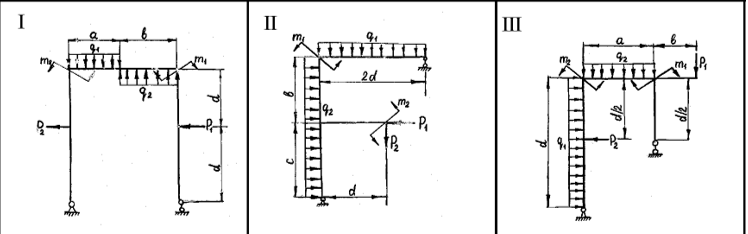 Цифры шифра№ схемыP1P2m1m2q1q2abcdRЦифры шифра№ схемыкНкНкНмкНмкН/мкН/мммммМПа1III1-3-2-21122052V-2-2-113422103VII2-1-3-32112154II1--4-524332205IV-33-1-13132256VI4--1-434422207VIII-4-34-21142158I-34--242212109VI1-5-5-11322050VIII-2-4-43423200Буква шифрааббввббгдеав